Aus unserer BrennereiEdelbrandweine		   0.5       0.7        1L401 Obstbrand 		38%            9.-	       12.-402	Zwetschgenwasser	38%		   9.-         13.-403	Kräuterbrandwein	40%		   9.-         12.-404	Mirabellenwasser	40%		  12.-         16.-405 Kirschwasser		40%		  12.-     407 Tresterbrand 	43%		      13.-409	Williams Christ Birne  38%  12.-   14.-       17.-410 Exorzist mit Chili     38%  10.-411 Traubenbrand	36%	  12.-412 Tresterbrand im       Eichenfass                36%  12.-                                                   Fruchtsaftliköre	                                                                                                           0.5       0.7.501 Sauerkirschlikör        18%     10.-    14.-504	Traubenlikör		  20%     10.-506	Roter Weinbergpfirsich18%     12.-507	Anislikör		   35%    12.-509	Sapperlot Kräuterlikör  33%     12.-512	Whiskey Sahnelikör  17%     12.-Spirituosen515 Haselnuss		       36%    11.-516	Trauben+Tresterbrand  36%    11.-517 Williams-Christ Birne     36%    11.-519 Mirabelle                          38%    11.- WinzersekteEigene Erzeugnisse                                                      0,75 L10101 Riesling                    trocken   10.-10103 Rosé Sekt                trocken    10.-10112 Gewürztraminer      trocken    10.-10111 Alkoholfreier Sekt   trocken   10.-Secco Deutscher Perlweinmit zugesetzter Kohlensäure                                                       0.75 L10201 Secco weiß                                6.-10203 Secco rosé                                6.-         10206 Secco mit Johannisbeere        6.-               Traubensaft im Karton805   5 L rot/weiß        10.00Glühwein im Karton807   3L                      12,00808   5 L                      20,00Preislistegültig ab Dezember 2023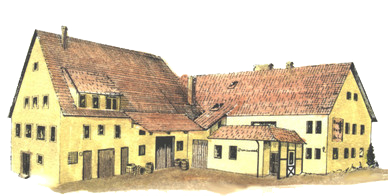        Rotwein  1 L1     2020er    Rotwein       17 27 16    halbtrocken               QbA   3,502   2022er      Trollinger       22 07 23    trocken                     QbA    4,80                        3   2020er     Rotwein Do Mito       20 05 22   trocken                      QbA    4,504    2022er     Trollinger mit Lemberger        22 24 23   halbtrocken                          4,805    2021er     Trollinger mit Lemberger        23 01 21   lieblich                                4,806      2022er     Trollinger mit Lemberger        22 06 23   trocken                                4,807      2022er     Lemberger        22 21 23   trocken                                4,808      2022er     Schwarzriesling Samtrot       22 18 23                                              4,809      2022er     Muskattrollinger süß       22 22 23  lieblich                                   5,0010   2022er     Lemberger Trollinger       22 23 23   feinherb                                  4,80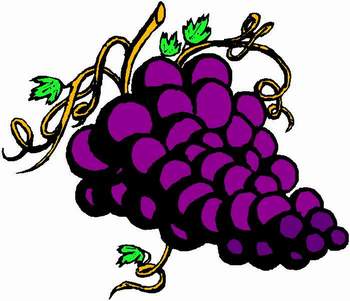 Rotwein  0,75 L11   2022er       Lemberger Trollinger          21 05 23                                         QbA  5,00   12	2017er       Rotwein Cuvee        18 13 17     trocken                           im Holzfass gereift     QbA   4,8013   2021er      Muskattrollinger        20 17 22                                       QbA  5,2014   2022er      Samtrot        23 02 22    Kabinett                             5,0015      2022er     Lemberger Sir Henry       22 14 23   trocken                                5,0016      2022er     Lemberger Prinz Luis       22 15 23   trocken                                5,0017      2018er     Spätburgunder Pinot Noir        22 16 23   trocken                                5,0018      2022er     Cabernet       22 17 23   trocken                                5,00Weißherbst-Roséwein  1 L19	2021er      Lemberger Weißherbst       21 10 22   trocken                              QbA   4,8020  2021er       Lemberger Rosé        21 08 23                                          QbA   4,8021   2022er      Samtrot Blanc de Noir        22 13 23                                              QbA   4,8022   2022er     Muskattrollinger Weißherbst        22 20 23                                              QbA   4,8023   2022er     Samtrot Schwarzriesling Rosé        22 19 23                                              QbA   4,80Weißherbst – Rose  0,75 L24    2020er       Trollinger Blanc de Noir         21 14 20     lieblich                       QbA  4,6025    2021er       Samtrot Blanc de Noir         21 14 20     lieblich                         QbA  5,0026   2017er      Trollinger Lemberger         18 06 17      Blanc de Noir                                                   Trocken                     QbA   4,5027    2021er        Muskattrollinger                          21 16 22      Weißherbst                QbA   5,2028    2022er        Lemberger Roséwein                          22 03 23      Kabinett                               5,00Weißwein  1 L29   2022er       Riesling          22 11 23    trocken            QbA    4,8030   2022er       Riesling           22 12 23    halbtrocken     QbA    4,8031   2019er      Rivaner         20 01 19    trocken                QbA  4,5032    2022er     Muskateller Rivaner         22 10 23   lieblich               QbA   4,5033                  Weißburgunder         07 22        trocken                QbA   4,50Weißweine   0,75 L  34   2019er      Kerner         19 28 19    halbtrocken  Kabinett  4,50  35  2021er       Weißburgunder           21 13 22    trocken                QbA  4,80  36  2021er       Rivaner Muskateller           21 06 22    trocken                 QbA  4,50